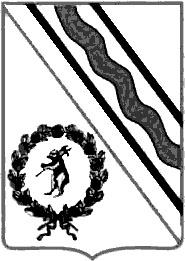 Администрация Тутаевского муниципального районаПОСТАНОВЛЕНИЕот 15.05.2023 № 374-пг.ТутаевОб отказе в предоставлении разрешения на условно разрешенный вид использования земельного участкаВ соответствии с Градостроительным кодексом РФ, Федеральным законом  №131-ФЗ от 06.10.2003 «Об общих принципах организации местного самоуправления в Российской Федерации», Постановлением Администрации ТМР №755-п от 17.10.2022 года  «Об утверждении административного регламента предоставления муниципальной услуги по предоставлению разрешения на условно разрешенный вид использования земельного участка или объекта капитального строительства», Соглашением о взаимодействии в сфере имущественных и земельных отношений №6 от 01.03.2023 года, на основании Протокола заседания межведомственной комиссии по вопросам имущественных и земельных отношений Ярославской области №МВК-26 от 21.04.2023 года, Администрация Тутаевского муниципального  районаПОСТАНОВЛЯЕТ:	1. Отказать Шаганцу Альберту Гургеновичу в предоставлении разрешения на условно разрешенный вид использования земельного участка  «Объекты дорожного сервиса (4.9.1)» в отношении земельного участка с кадастровым номером 76:21:010305:63, площадью 3 800 кв.м, расположенного  по адресу: Ярославская область, г.Тутаев, ул. Моторостроителей, у д.87 на основании решения межведомственной комиссии по вопросам имущественных и земельных отношений Ярославской области №МВК-26 от 21.04.2023 года в связи с тем, что на указанном земельном участке расположена не только СТО, но и открытая автостоянка, запрашиваемый вид использования земельного участка  «Объекты дорожного сервиса (4.9.1)» не включает вид разрешенного использования с кодом 4.9.2 «Стоянка транспортных средств».2. Контроль за исполнением данного постановления возложить на заместителя Главы Администрации ТМР по градостроительным вопросам - начальника управления архитектуры и градостроительства Администрации Тутаевского муниципального района (главного архитектора)   Касьянову Е.Н.     	3. Постановление вступает в силу после его официального опубликования.Глава Тутаевского муниципального района                                     О.В.Низова